Итоги информационной сессии23 октября 2015 года состоялась информационная сессия «Формы государственной поддержки предпринимательства Волгоградской области», организаторами которой стали Центр поддержки предпринимательства Волгоградской области, ГАУ ВО «Волгоградский областной бизнес – инкубатор». В мероприятии приняли участие начинающие субъекты малого и среднего предпринимательства, представители «Сообщества Молодых Предпринимателей Волгограда» и «Бизнес Молодости». Мероприятие получилось очень оживленным, полным дискуссий и обсуждений. Молодые предприниматели проявили активность и заинтересованность в ходе работы информационной сессии.Старший консультант отдела анализа налоговых доходов и налоговых льгот комитета экономики Волгоградской области Дмитракова Раиса Сергеевна представила информацию о возможности применения налоговых каникул индивидуальными предпринимателями, работающих на упрощенной системе налогообложения, а также применяющих патентную систему налогообложения.Начальник отдела субсидирования комитета экономики Волгоградской области Калмыкова Виолетта Викторовна рассказала о формах финансовой поддержки предпринимателей, оказываемой на территории Волгоградской области. Особое внимание уделялось предоставлению субсидий субъектам малого и среднего предпринимательства. Также Виолетта Викторовна проинформировала присутствующих о том, что с 19 октября по 06 ноября 2015 года начался прием документов от субъектов малого и среднего предпринимательства Волгоградской области на получение субсидии по мероприятию «Субсидирование части затрат субъектам малого и среднего предпринимательства, связанных с участием в выставочно-ярмарочных мероприятиях, в том числе реализующим инновационную продукцию». Более подробную информацию можно посмотреть на официальном портале Губернатора и Администрации Волгоградской области www.volganet.ru в разделе «Субсидирование».Начальник отдела развития малого и среднего предпринимательства Департамента экономического развития администрации Волгограда Волкова Наталья Геннадьевна рассказала о муниципальной программе «Поддержка субъектов малого и среднего предпринимательства в Волгограде», о порядке предоставления субсидий из бюджета г. Волгоград. Стоит отметить, что со 02 по 12 ноября 2015 года объявлен прием документов субъектов малого и среднего предпринимательства Волгограда на получение субсидий по следующим мероприятиям: «Предоставление субсидий из бюджета Волгограда начинающим субъектам малого предпринимательства», а также «Предоставление субсидий на возмещение части затрат, понесенных субъектами малого и среднего предпринимательства на уплату арендной платы по договорам аренды нежилых помещений, зданий, строений, сооружений для осуществления предпринимательской деятельности (кроме муниципальной и государственной форм собственности)». Наталья Геннадьевна, призвала присутствующих готовить документы и принимать участие в получении субсидий.Директор ГАУ ВО «Волгоградский областной бизнес – инкубатор» Богомолов Андрей Александрович рассказал об имущественной поддержке предпринимателей, реализуемой на базе бизнес – инкубатора, а также об услугах Центра инжиниринга Волгоградской области.Начальник отдела Центра поддержки предпринимательства ГАУ ВО «Волгоградский областной бизнес – инкубатор» Афанасова Виктория Сергеевна рассказала о возможностях получения бесплатной информационно-консультационной поддержки по вопросам ведения предпринимательской деятельности в Центре поддержки предпринимательства. Особое внимание уделила запланированным мероприятиям, таким как «Мастерская франшиз», на котором предприниматели смогут сформировать франшизы по развитию бизнес-проектов, узнают об успешном опыте реализации различных франшиз отечественных и иностранных компаний, а также о «Выставке инвестиционных проектов», которая поможет подготовить субъектам малого и среднего предпринимательства бизнес-проекты с целью презентации их потенциальным инвесторам. Директор Некоммерческого партнерства «Региональный гарантийный фонд» Краснобородов Александр Константинович рассказал о предоставлении поручительств по кредитам банков, а начальник отдела по займам Государственного фонда «Региональный микрофинансовый центр» Овчинникова Марина Юрьевна об обеспечении доступа субъектов малого и среднего предпринимательства к заемным финансовым ресурсам. По итогам встречи, начальник Управления развития малого и среднего предпринимательства комитета экономики Волгоградской области Сахаров Виталий Владимирович, призвал предпринимателей стучаться в двери и пользоваться существующими механизмами поддержки.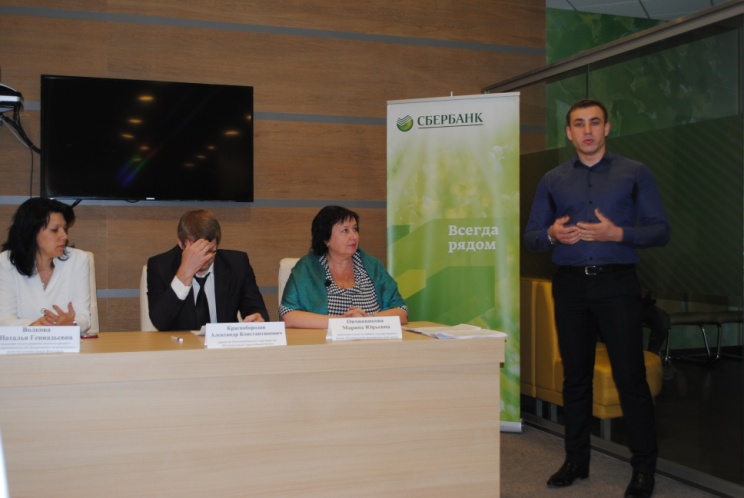 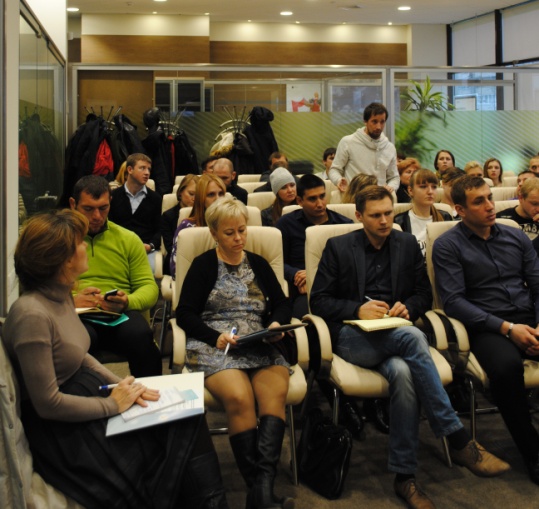 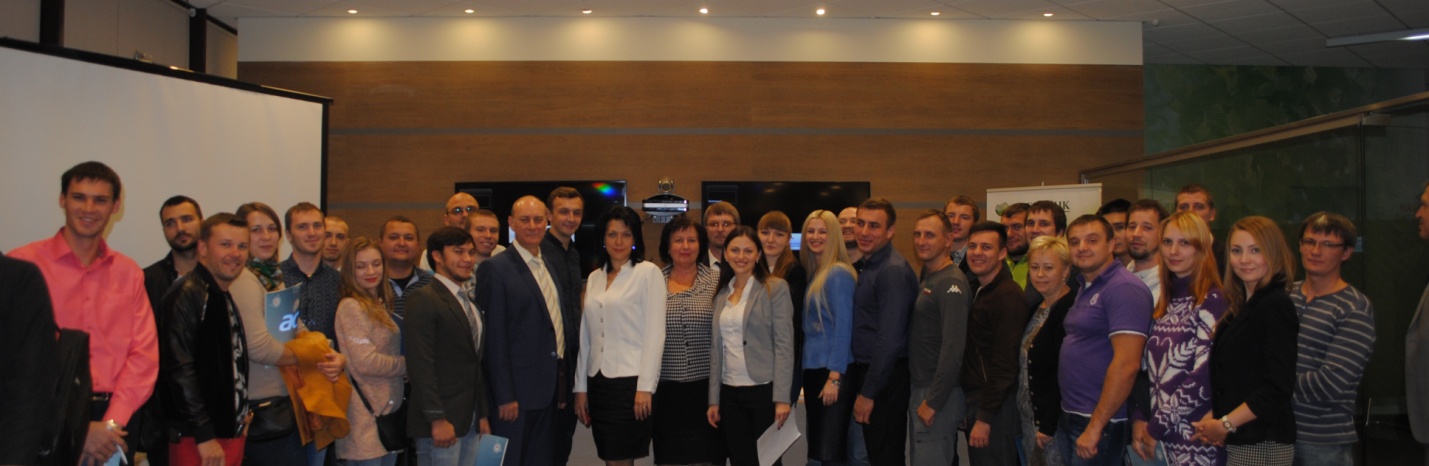 